Zespół Szkół Ekonomicznychim. bł. ks. Romana Sitki w Mielcuul. Warszawska 1; 39-300 Mielec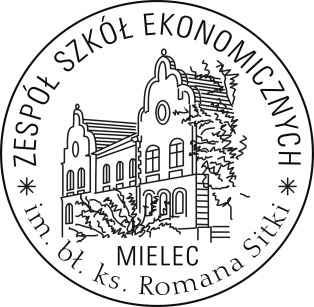 DZIENNIK PRAKTYKI ZAWODOWEJ………………………………………..Imię i nazwisko ucznia………………………KlasaINFORMACJE OGÓLNENazwa i numer zawodu……..……………………………………………………Rok szkolny. …………………………………………Termin praktyki: od ………………………..…… do …………………………..……Imię i nazwisko opiekuna praktyki zdalnej  ……………………………………………………………Krótka charakterystyka platformy w której realizowana jest praktyka (wypełnia uczeń)……………………………………………………………………………………………………………………………………………………………………………………………………………………………………………………………………………………………………………………………………………………………………………………………………………………………………………………………………………………………………………………………………………………………………………………………………………………………………………………………………………………………………………………………………………………ORGANIZACJA PRAKTYKI ZAWODOWEJNiniejszym potwierdzam, że zostałem(-am) zapoznany(-a) przez opiekuna praktyk z:Regulaminem praktykProgramem praktyk……………., dnia ……………………			…………………………………									podpis ucznia KARTA PRZEBIEGU PRAKTYKI ZAWODOWEJKARTA PRZEBIEGU PRAKTYKI ZAWODOWEJEWALUACJA PRAKTYKI ZAWODOWEJ(wypełnia opiekun praktykanta)Dokonując oceny praktykanta należy ocenić w skali od 1 do 6 poszczególne obszary pracy oraz sformułować krótką opisową opinię. Jeżeli któryś z ocenianych obszarów nie dotyczy pracy na danym stanowisku proszę w miejscu oceny zapisać „nie dotyczy”. Oceny:celujący – 6, bardzo dobry – 5, dobry – 4, dostateczny – 3, dopuszczający – 2, niedostateczny - 1Dodatkowe informacje o praktykancie …………………………………………………………………………………………………………………………...…………………………………………………………………………………………………………………………..……………………………………………………………………………………………………………………………………………………………………..Ocena końcowa(słownie): …………………………………………………………………………………….., dnia ……………………….	   ….…………………………………………….ZALICZENIE PRAKTYKI ZAWODOWEJ(wypełnia Kierownik Szkolenia Praktycznego)Uwagi o realizacji praktyki:  ……………………………………………………………………………………………………………………………………………………………………………………………………………………………………………………………………………………………………………………………………………………………………………………………………………………………………………………………………………………………………………………………………………………………………………………………………………………………………………………………………………………………………………………………………………………Praktykę zawodową zaliczono na ocenę: ……………………………………………Mielec, dnia ……………………….	            ...….…………………………………………….				podpis i pieczątka Kierownika Szkolenia PraktycznegoDataOpis wykonywanych czynnościPodpis opiekuna DataOpis wykonywanych czynnościPodpis opiekuna Lp.Oceniany obszarOcena (1-6)Przygotowanie stanowiska pracy na platformie.Organizacja stanowiska pracy.Wykorzystanie wiedzy uzyskanej w szkole.Umiejętność łączenia teorii z praktyką.Samodzielność podczas wykonywania pracy.Umiejętność pracy w zespole.Rzetelność w wykonywaniu zleconych zadań.Zainteresowanie wykonywaną pracą, inicjatywa. Przestrzeganie zasad etykiety sieciowej.Umiejętność korzystania z programów komputerowych.Posługiwanie się terminologią zawodową.Systematyczność wykonywanych zadań.Przesłanie wypełnionego dzienniczka do opiekuna praktyk do trzech dni od zakończenia praktyk. 